Supplemental Figures 1 to 7January 2022 Consultation SectionSupplemental Figure 1: OCT nerve fiber layer, highlighting thinning consistent with glaucomatous damage.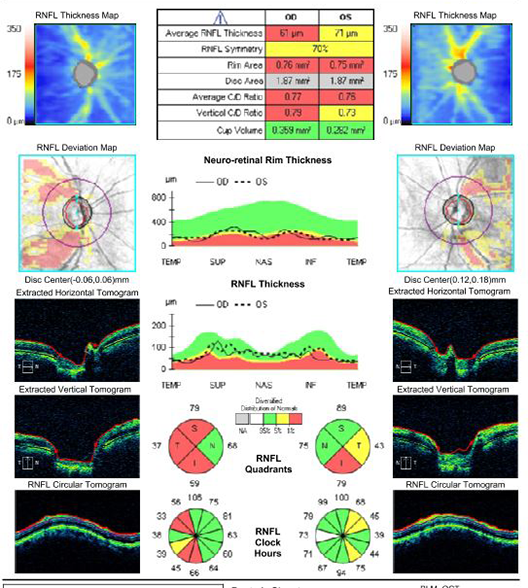 next pageSupplemental Figure 2: OCT ganglion cell analysis, noting thinning correlating to the nerve fiber loss.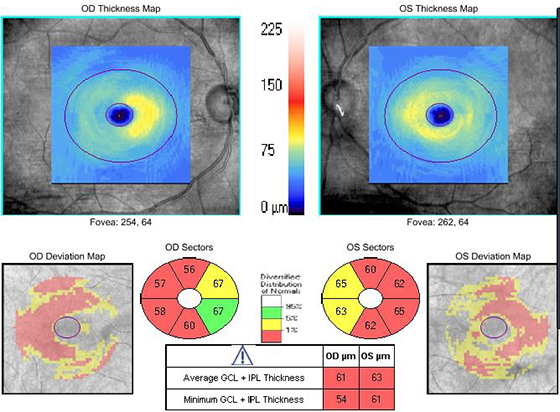 next pageSupplemental Figure 3: Humphrey visual field, right eye. Note the significant dense superior arcuate visual field loss.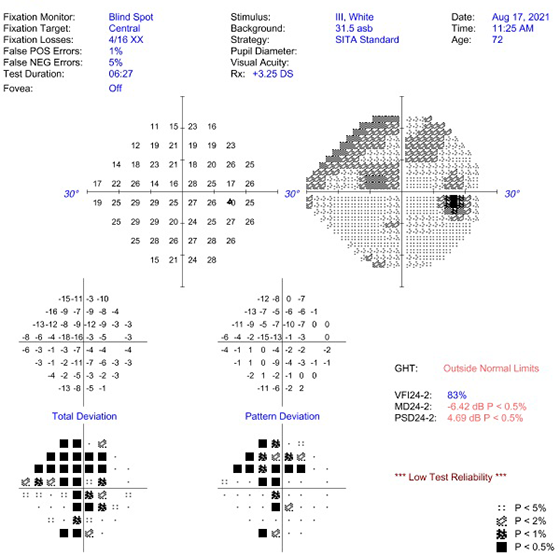 next pageSupplemental Figure 4: Humphrey visual field, left eye. Note the inferior arcuate defect. 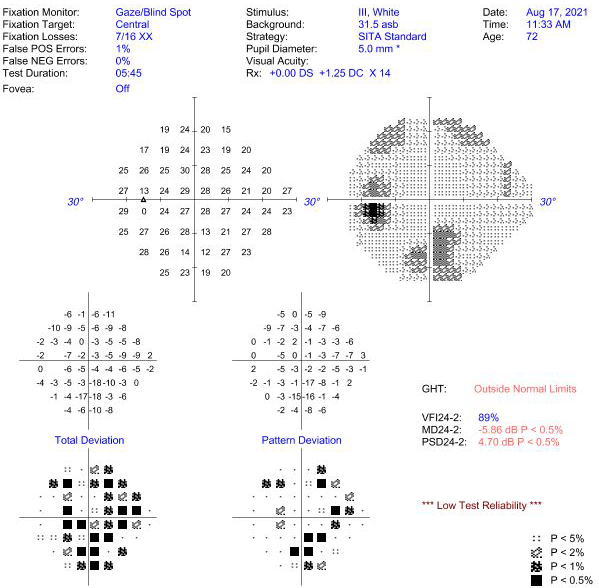 next pageSupplemental Figure 5: Specular microscopy, both eyes, with normal endothelial density and configuration.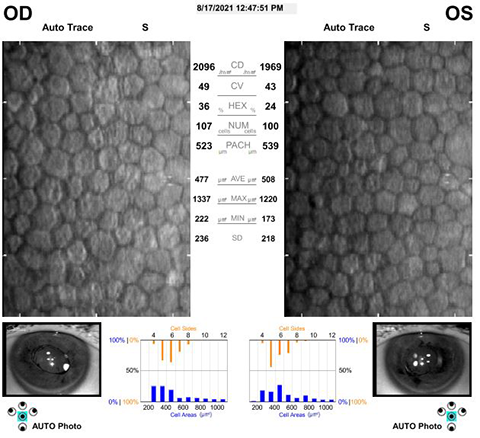 next pageSupplemental Figure 6. Intraoperative photo demonstrating the Posterior Sweep of Tenon (PoST) technique. (A) The GF microshunt spatula is between the gel stent and the sclera, prior to sweeping posteriorly. (B) One can appreciate Tenon capsule being swept posteriorly away from around the gel stent.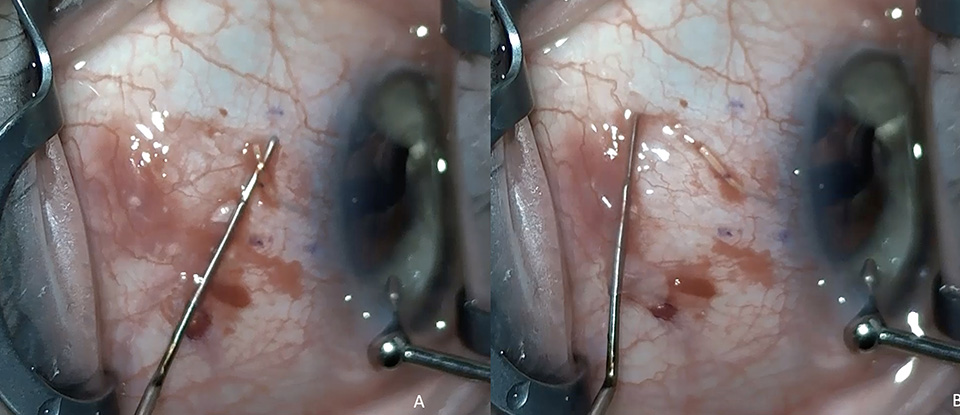 next pageSupplemental Figure 7. Intraoperative photo demonstrating injection of MMC into the Tenon tissue that has been swept posteriorly. Note the MMC is staying in Tenon tissue and not migrating anteriorly, thus sparing the limbus from exposure to MMC. MMC = mitomycin-C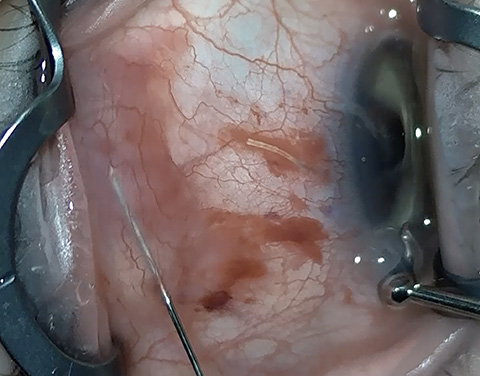 